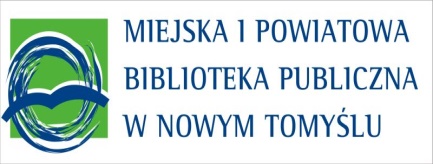 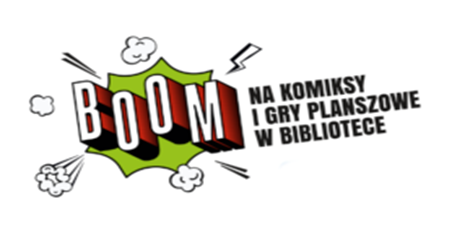 SCENARIUSZ Temat: DA DA DAYS, czyli od słowa do sztukiTo propozycja lekcji wprowadzającej w temat twórczości dadaistów z wykorzystaniem gry karcianej „Łap za słówka”. Podczas zajęć uczestnicy podejmą próbę twórczej pracy ze słowem. To idealna propozycja zajęć aktywizujących dla młodzieży na 365 dni w roku, możliwa do realizacji w formie warsztatu lub konkursu.Czas trwania lekcji/warsztatów: ok. 90 minut.Grupa uczestników: młodzież w wieku od 14 do 19 lat, zalecana grupa uczestników do 20 osób. Celem ogólnym spotkania jest przedstawienie uczniom wybranych form treningu twórczego myślenia oraz zachęcenie do dalszych „eksperymentów ze słowem”. To budowanie zaufania do wyobraźni i własnej kreatywności. Idealną rozgrzewką przed tworzeniem wierszy DADA będzie zabawa z grą karcianą „Łap za słówka”.Zajęcia mają na celu zaktywizowanie młodzieży, zachęcenie ich do poszukiwań i zabawy słowem. Podczas zajęć uczestnicy poznają dadaistyczne metody tworzenia sztuki. Forma pracy: praca w parach oraz indywidualnaMetody pracy: problemowo-aktywizująca, pogadanka, ćwiczenia praktyczneDodatkowe materiały: gazety, kolorowe czasopisma, nożyczki, klej, kartka biała A4, sznurek, klamerki, tablica z kredą lub markerem, wydrukowana definicja dadaizmu, ewentualnie przykład wiersza DA DA, gra karciana Łap za słówka, kapelusz, długopisyNAGRODY w przypadku formy konkursowej !Warunki techniczne: sala ze stołami, krzesłami, przywiązany sznurek, tak by powiesić na nim teksty DA DA za pomocą klamerekPrzebieg spotkaniaKreatywne BINGO- zabawa integracyjna dla grupy. Osoba która wygra zabawę wybiera z kim chce pracować dalej podczas zajęć. Pozostali losują kolorowe karteczki i w ten sposób tworzą się pary. Łap za słówka – gra karciana. Wyjaśnienie zasad. DA DA DAYS, czyli od słowa do wierszaPoszczególne czynności zabawy:  „od słowa do wiersza”Ze zbioru wymyślonych słów w parach podczas gry, niech każdy wybierze dowolną ilość (minimum dwa). Do tego niech dobierze wycinki z gazet- mogą być umieszczone w kartoniku, koszyku, czapce z daszkiem. Im bardziej nietypowo tym lepiej. Poproś, by każdy w ciszy zapoznał się z wylosowanymi słowami. Daj chwilę do namysłu, a następnie poinformuj do czego będą te wycinki słów potrzebne. Pokaż przykład wiersza DA DA, ale nie używaj nazewnictwa nurtu artystycznego- dadaizm. ( Najlepiej poproś by każdy spróbował ułożyć wiersz z wylosowanych słów. Zaznacz, że  każdy w momencie tworzenia wiersza, samodzielnie decyduje o jego tematyce, sensie, logice, nastoju). Poproś o podpisanie pracy na odwrocie kartki i zawieś na sznurku. Wyjaśnij, co młodzież stworzyła. Tutaj pojawi się termin dadaizm, wiersz DA DA.Celem naszej zabawy było przybliżenie dadaizmu, czyli międzynarodowego ruchu artystyczno-literackiego w sztuce XX wieku.Głównymi hasłami tego ruchu były dowolność wyrazu artystycznego, zerwanie z wszelką tradycją i swoboda twórcza odrzucająca istniejące kanony. Dadaiści posługiwali się absurdem, zabawą, dowcipem, prowokacją. Inicjatorem dadaizmu był Tristan Tzara, francuski poeta i eseista pochodzenia rumuńskiego.Zachęć młodzież do zapoznania się z wierszami dadaistycznymi kolegów, koleżanek (możesz ogłosić konkurs na najciekawszy wiersz, w tym przypadku pamiętaj o stosownych nagrodach, upominkach)  Ogłoś wyniki, poproś osobę wyróżnioną o przeczytanie na głos wiersza. Spróbujcie go zinterpretować, nadać mu tytuł, porozmawiać o jego treści, nastroju itp….Tutaj proponuje luźne refleksje, wypowiedzi na temat twórczości dadaistycznej. Można zaprezentować kilka dzieł z nurtu artystyczno- literackiego o którym była mowa podczas warsztatów np. w formie prezentacji, plansz. Spróbuj zachęcić młodzież do dyskusji: nad rolą sztuki. Zadaj pytanie: Czy dadaizm mógłby obronić się dzisiaj? Czy jest to nurt, który mógłby zainspirować młodzież ?Jak wiersze dadaistyczne zainspirowały nowotomyślan.Czy tworzenie poezji dadaistycznej ma coś wspólnego z gotowaniem? Tak!Doskonale tematy połączyła w sposób nowatorski, nowotomyska biblioentuzjastka – Martyna, która  przygotowała: NAJSMACZNIEJSZY WIERSZ DADA. Poprzez kanał You Tube i media społecznościowe zachęcała lokalną społeczność do udziału w przygotowanych przez nią warsztatach, zorganizowanych w formie online, w ramach Tygodnia Bibliotek 2020. Następnie każdy mógł stworzyć w zaciszu domowym swój autorski wiersz DADA i zmieścić go w komentarzu na Facebookowym profilu biblioteki.  Nietypowa odsłona tworzenia wierszy DA DA oraz charyzmatyczna prowadząca przykuły uwagę facebookowiczów. Wręczenie nagród rzeczowych najbardziej aktywnym uczestnikom zajęć.  Podziękowanie wszystkim za aktywność. Wspólne zdjęcie.  Podsumowanie i wnioskiScenariusz został opracowany z myślą o młodych użytkownikach biblioteki, ale otwarta forma konspektu sprawia, że można go poddać jakiejkolwiek modyfikacji. Jest to propozycja luźnej zabawy słowem, która ma przede wszystkim zaktywizować młodzież. To również ciekawa, prosta w realizacji propozycja przeprowadzenia warsztatu z konkursem, który można przenieść do sieci np. poprzez ogłoszenie bitwy na wiersze dadaistyczne i wyłonienie mistrza tworzenia wierszy DA DA. Powodzenia  i miłej zabawy !!!                                                                                                          Kaczmarek MałgorzataMiejska i Powiatowa Biblioteka Publiczna w Nowym TomyśluBibliografia:https://pl.wikipedia.org/wiki/Dadaizmhttps://teatrotekaszkolna.pl/home/search?search=Szukaj&search_text=dadahttp://piosenkinapolski.blogspot.com/2011/12/talking-heads-i-zimbra-hugo-ball-gadji.htmlLink do warsztatu :https://www.youtube.com/watch?v=f9PjtJzE_bc